8                                      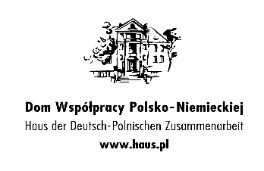 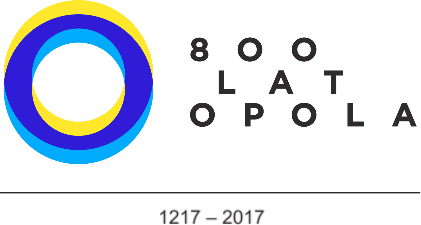 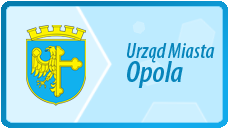 800 – lecie Opola. Młodzież odkrywa historię swojego miasta „Archiwum Historii Mówionej www.e-historie.pl” - http://e-historie.pl/800lat-opis.html„Dwie wojny przeżyłem”, czyli opolskie historie - duże i małeSpołeczność żydowska w przedwojennym Opolu. Historia rozbiórki Zamku i okoliczności zachowania Wieży Piastowskiej. W przedwojennym opolskim ogrodzie zoologicznym. „Taki tato”, czyli prawdziwy gospodarz miasta – historia Karola Musioła. Odbudowa opolskich mostów. Powódź 1997 na Zaodrzu.http://e-historie.pl/audycja-2721.html- poszerzenie wiedzy uczniów na temat historii Opola w XX wieku- doskonalenie umiejętności powiązania przeszłości z teraźniejszością, w tym dostrzegania zmian w swoim otoczeniu oraz procesach społecznych, m.in. specyfice szkół na przykładzie powojennego Opola- doskonalenie umiejętności analizy materiału źródłowego nagranie dźwiękowe, fotografie)- praca z materiałem nagraniowym (relacja świadka historii)- praca z fotografiami Opola w XX wieku- indywidualne uzupełnianie karty pracy  - indywidualna refleksja- wywiady zamieszczone na stronie internetowej http://e-historie.pl/800lat-wywiady.html lub na płycie- karty pracy ucznia – załącznik nr 1Wprowadzenie:- czynności organizacyjne i przedstawieniu celu zajęć (5 min.) Rozwinięcie: - prowadzący rozdaje uczniom (załącznik nr 1) zawierający materiał ikonograficzny (fotografie Opola z XX wieku). Uczniowie proszeni są o rozpoznanie i opisanie miejsc, wydarzeń i osób widocznych na fotografiach (5 min.)   - prowadzący prosi uczniów o wysłuchanie wywiadu „Dwie wojny przeżyłem”, czyli opolskie historie - duże i małe – strona internetowa  http://e-historie.pl/audycja-2721.html lub z płyty oraz wypełnienie karty pracy (czas nagrania 17:33) oraz uzupełnianie w oparciu o nagranie informacji na karcie pracy.- prowadzący  prosi uczniów o odczytanie informacji, które w oparciu o wywiad/nagranie umieścili na karcie pracy (10 min.)  Podsumowanie:  - prowadzący podsumowuje i uzupełnia wypowiedzi uczniów, dziękuje za zaangażowanie                        i efektywną pracę (5 min.)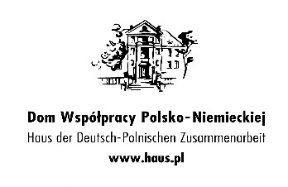 Załącznik nr 1 (karta pracy ucznia)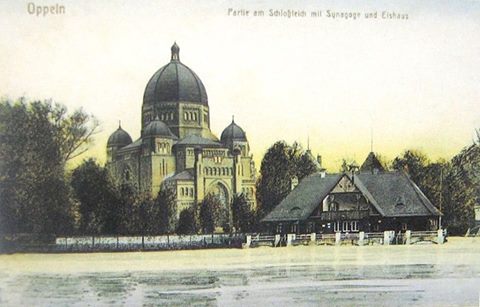 http://www.opole.pl/nowa-synagoga-w-opolu/………………………………………………………………………………………………………………..…………………………………………………………………………………………………….………………………………………………………………………………………………………………..…………………………………………………………………………………………………….………………………………………………………………………………………………………………..…………………………………………………………………………………………………….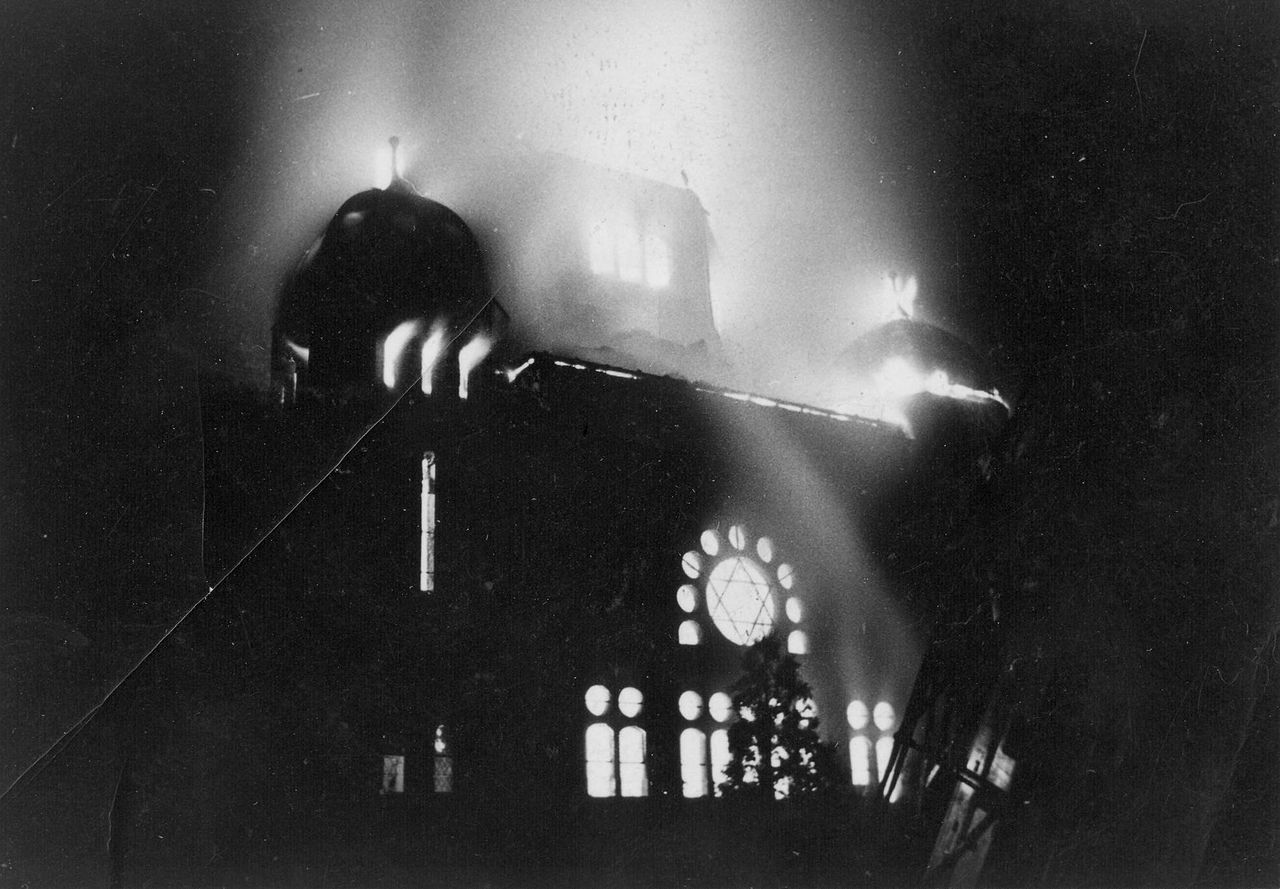 https://pl.wikipedia.org/wiki/Nowa_Synagoga_w_Opolu………………………………………………………………………………………………………………..…………………………………………………………………………………………………….………………………………………………………………………………………………………………..…………………………………………………………………………………………………….………………………………………………………………………………………………………………..…………………………………………………………………………………………………….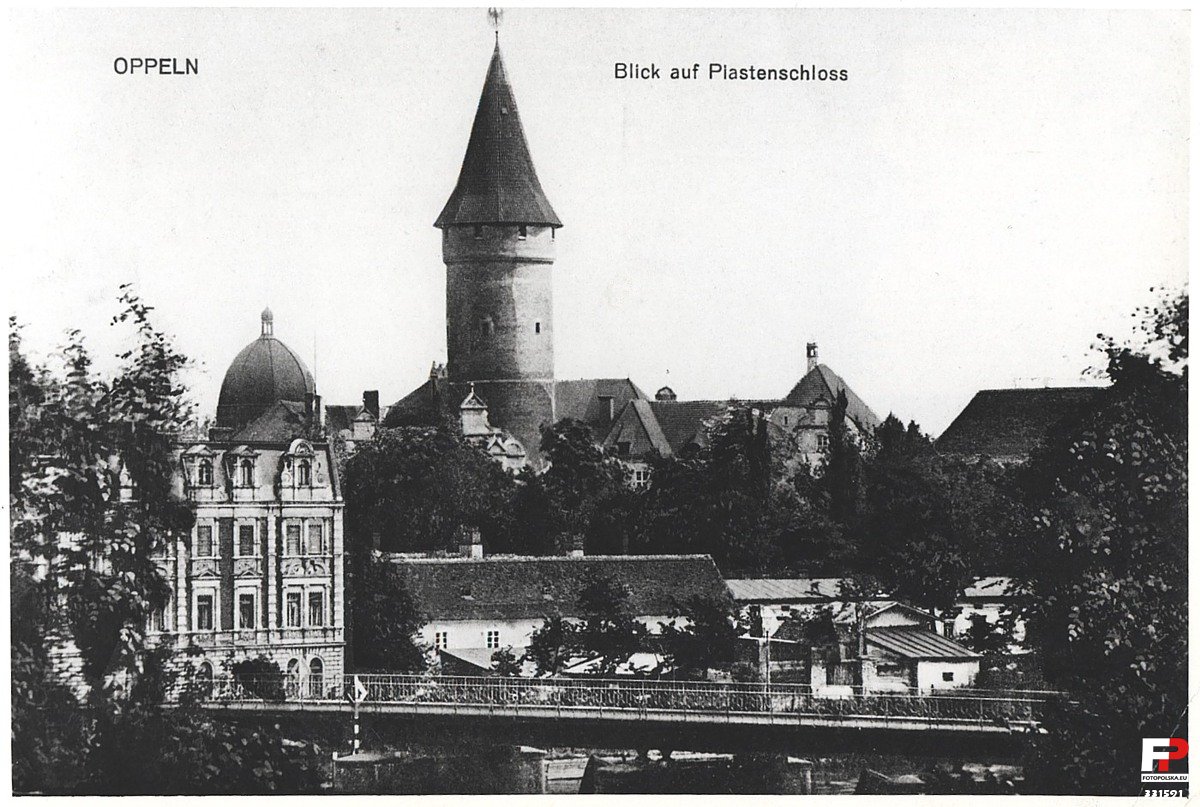 http://opole.fotopolska.eu/331591,foto.html………………………………………………………………………………………………………………..…………………………………………………………………………………………………….………………………………………………………………………………………………………………..…………………………………………………………………………………………………….………………………………………………………………………………………………………………..…………………………………………………………………………………………………….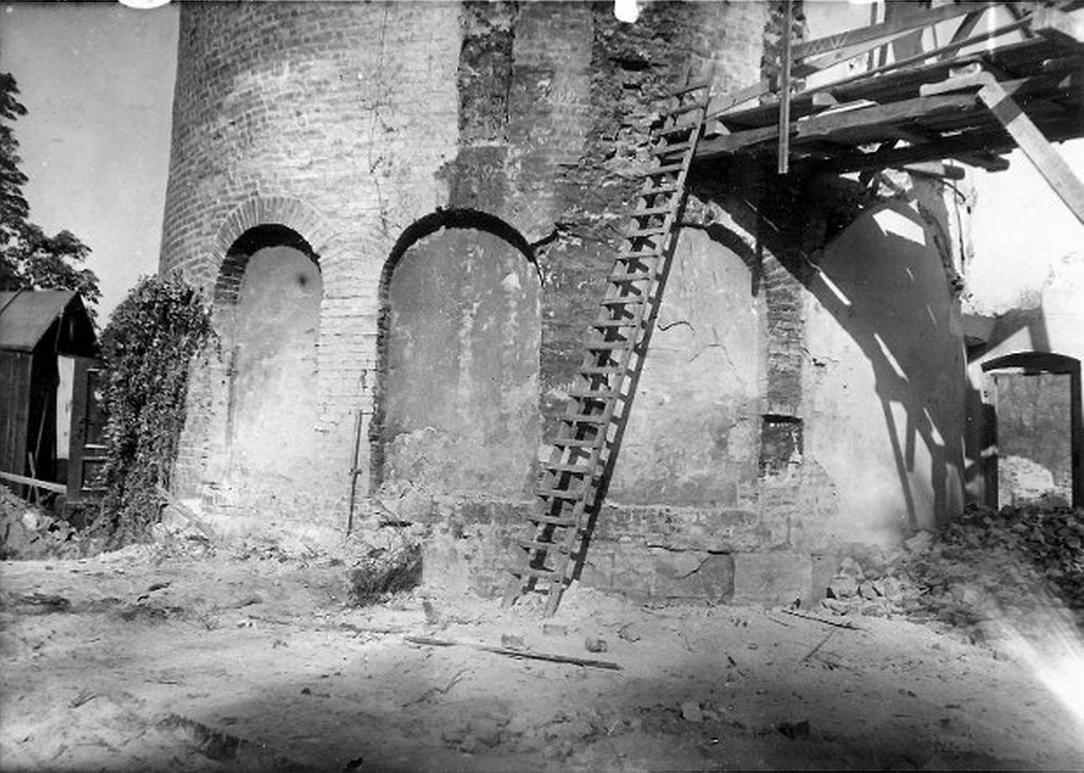 http://opole.fotopolska.eu/460540,foto.html………………………………………………………………………………………………………………..…………………………………………………………………………………………………….………………………………………………………………………………………………………………..…………………………………………………………………………………………………….………………………………………………………………………………………………………………..…………………………………………………………………………………………………….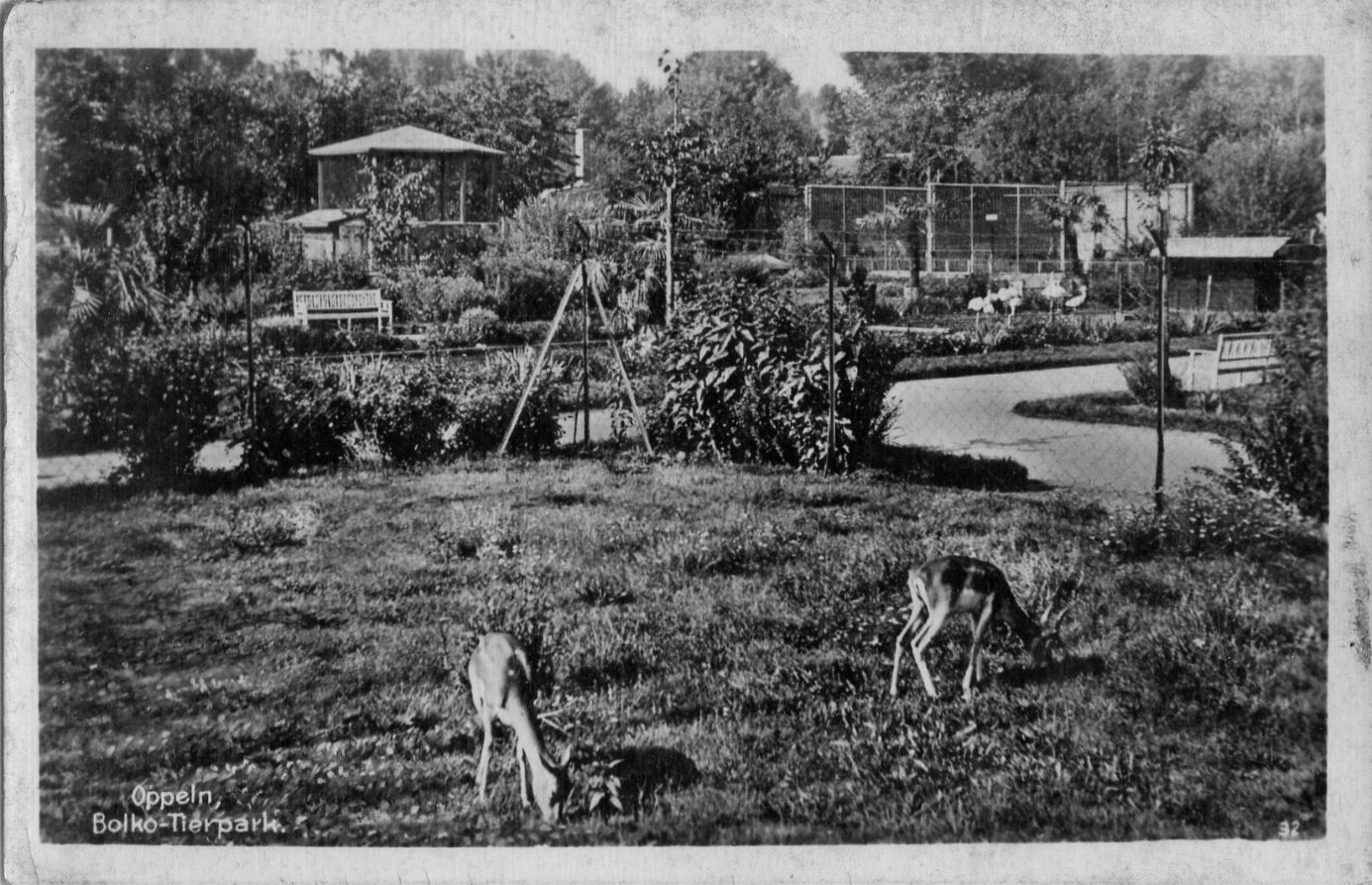 https://commons.wikimedia.org/wiki/File:Oppeln_Zoo.jpg………………………………………………………………………………………………………………..…………………………………………………………………………………………………….………………………………………………………………………………………………………………..…………………………………………………………………………………………………….………………………………………………………………………………………………………………..…………………………………………………………………………………………………….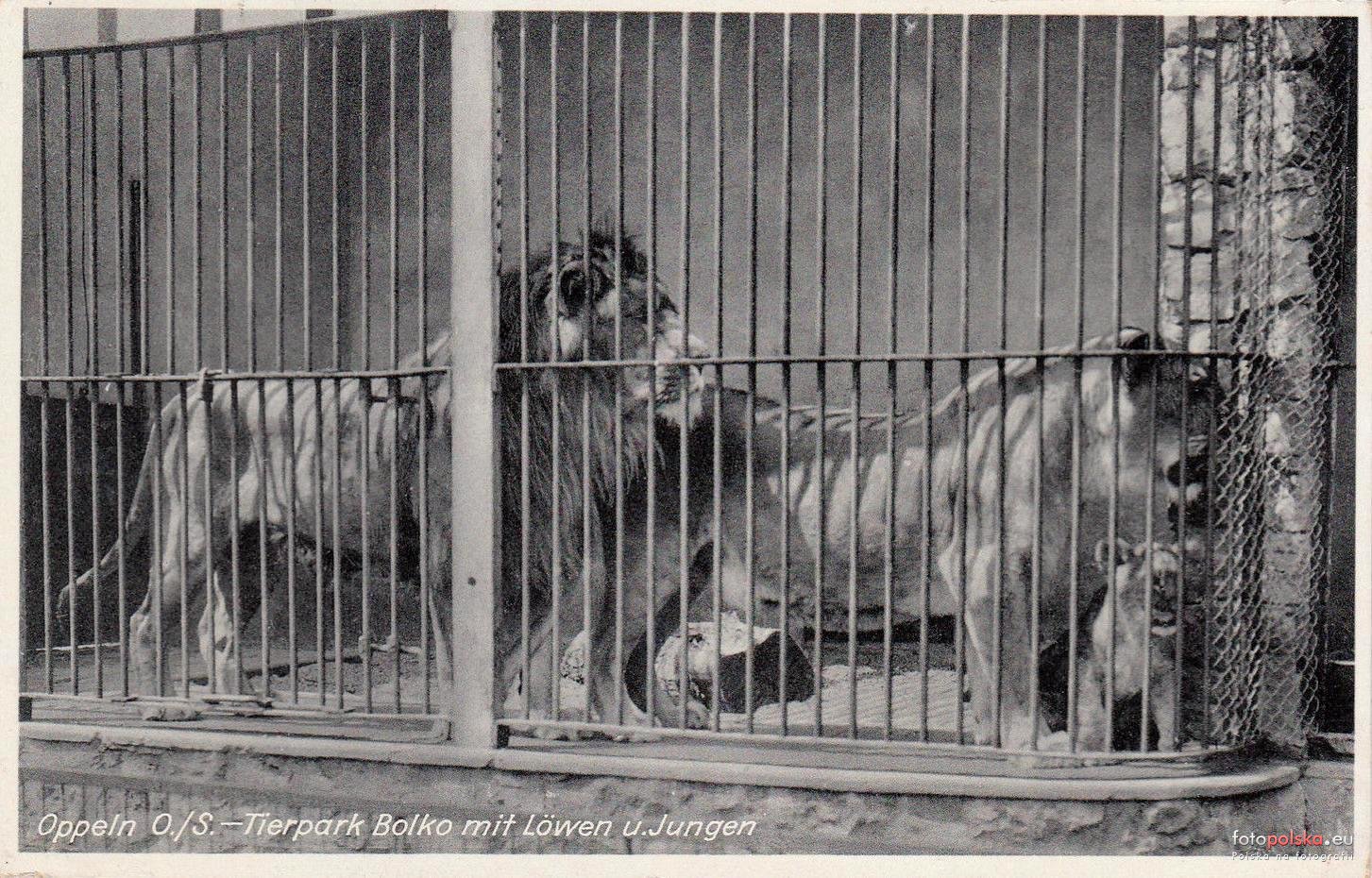 http://opole.fotopolska.eu/460091,foto.html………………………………………………………………………………………………………………..…………………………………………………………………………………………………….………………………………………………………………………………………………………………..…………………………………………………………………………………………………….………………………………………………………………………………………………………………..…………………………………………………………………………………………………….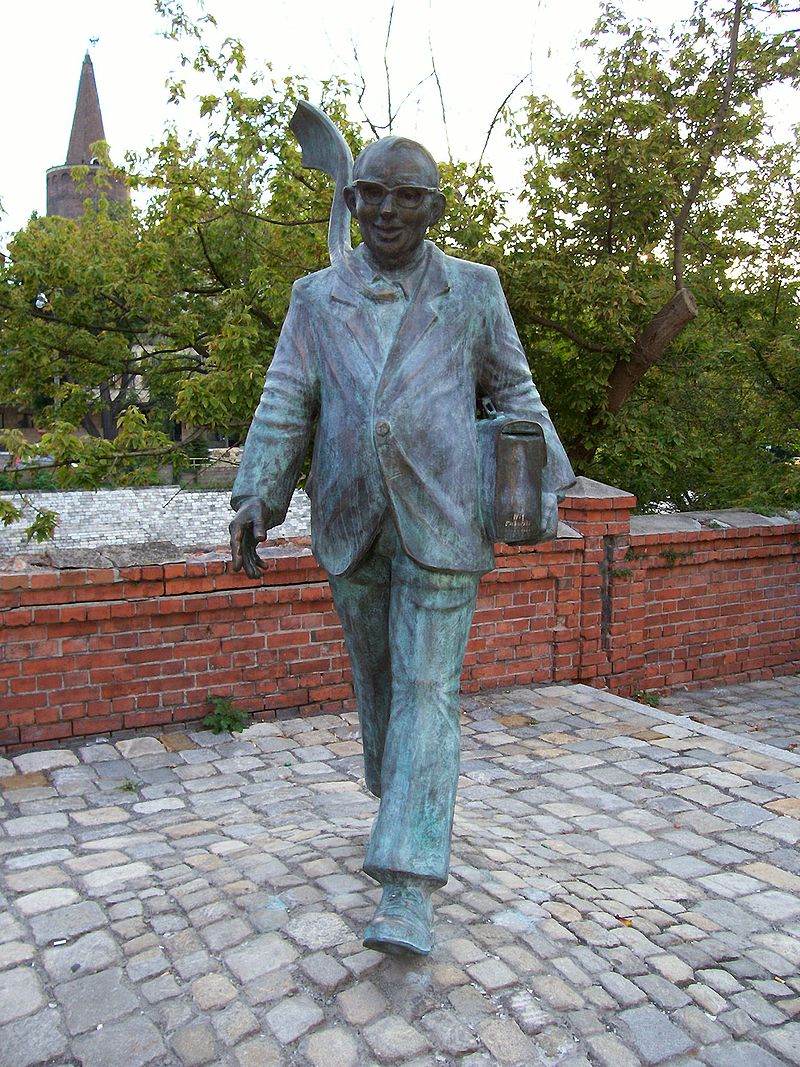 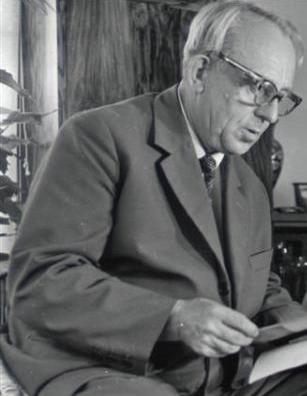     https://pl.wikipedia.org/wiki/Karol_Musio%C5%82_(samorz%C4%85dowiec)#/media/        File:PL_Opole_PomnikMusiola.jpg  http://biery.webh.pl/viewtopic.php?t=479………………………………………………………………………………………………………………..…………………………………………………………………………………………………….………………………………………………………………………………………………………………..…………………………………………………………………………………………………….………………………………………………………………………………………………………………..…………………………………………………………………………………………………….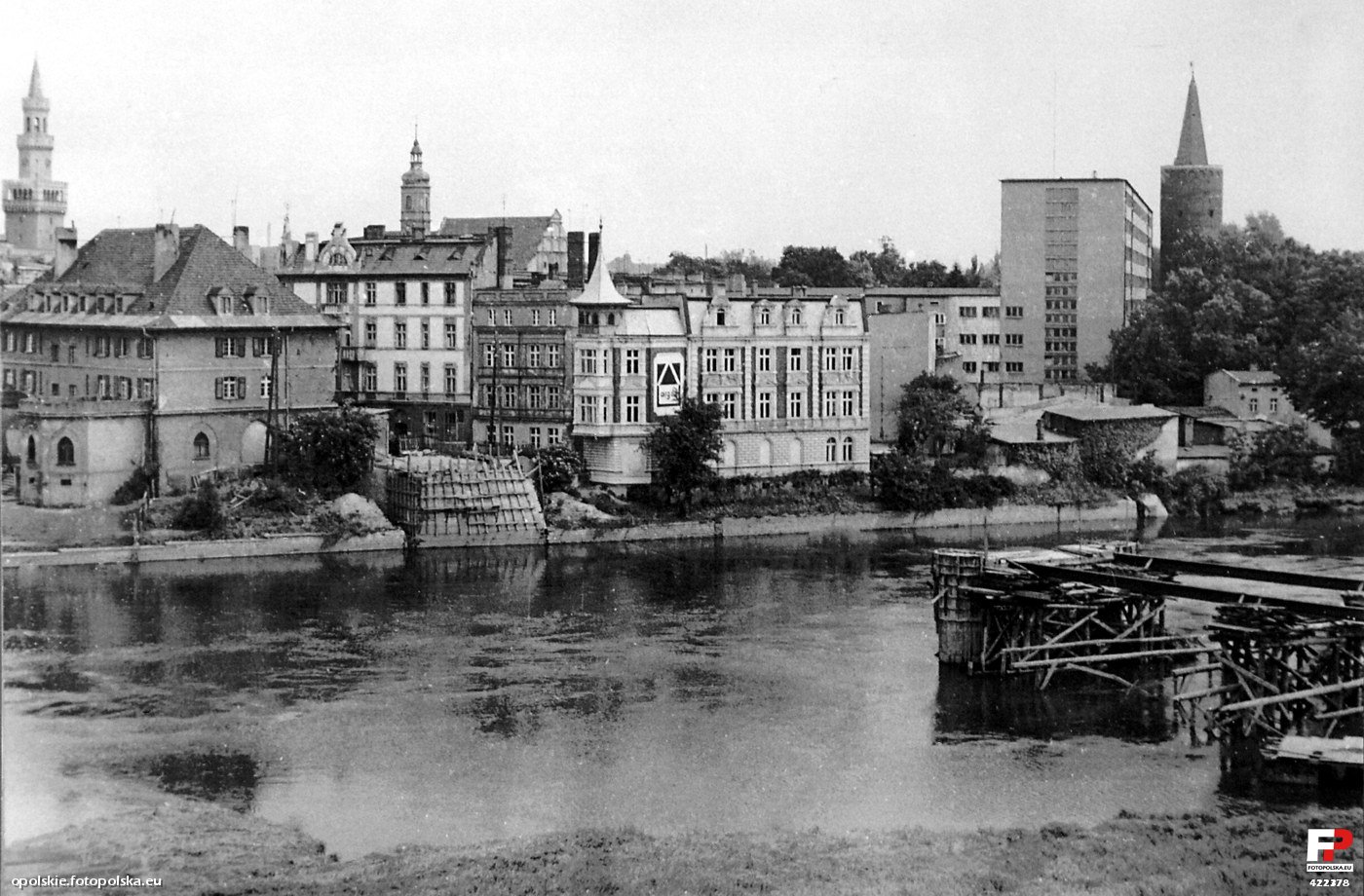 http://fotopolska.eu/foto/422/422378.jpg………………………………………………………………………………………………………………..…………………………………………………………………………………………………….………………………………………………………………………………………………………………..…………………………………………………………………………………………………….………………………………………………………………………………………………………………..…………………………………………………………………………………………………….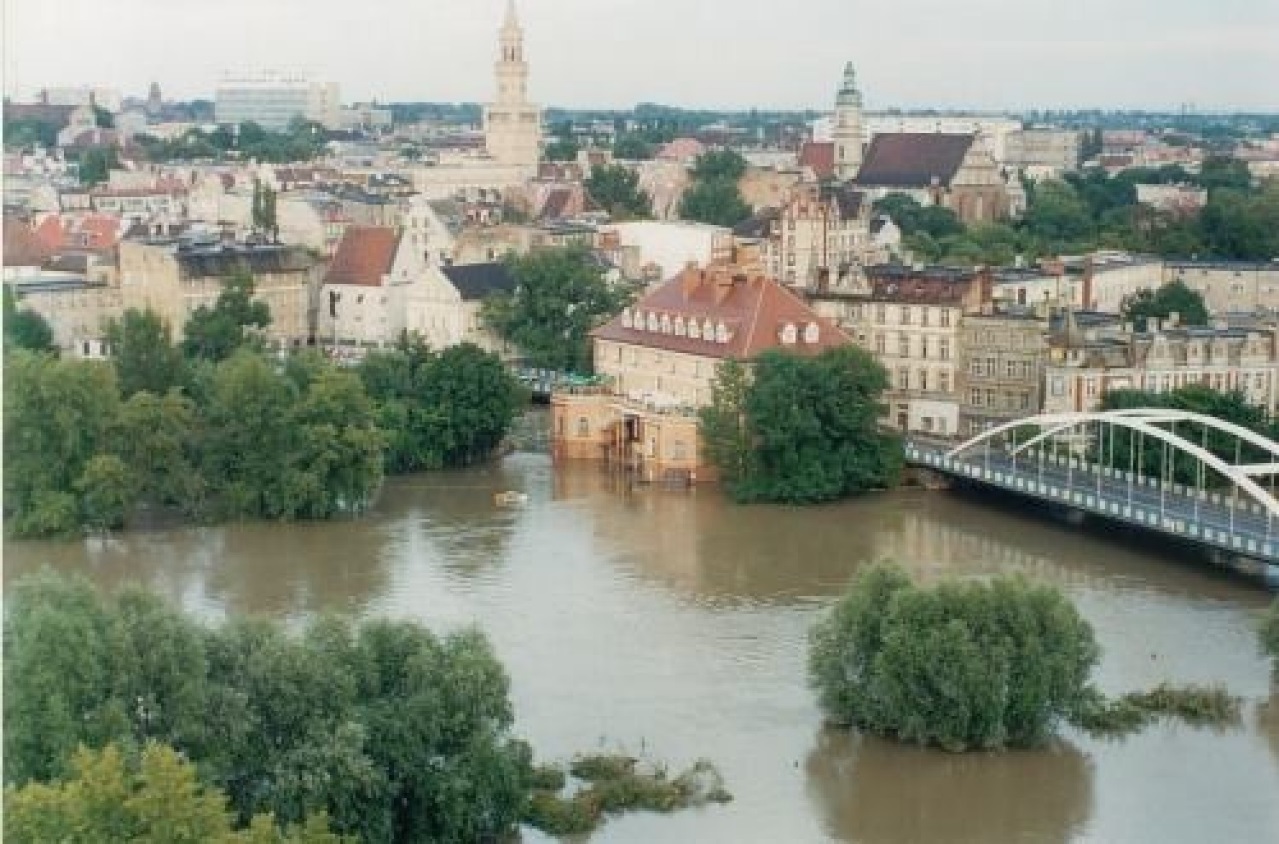 http://opole.naszemiasto.pl/artykul/powodz-pamietamy-powstaje-album-poswiecony-powodzi-w-opolu,3519927,art,t,id,tm.html………………………………………………………………………………………………………………..…………………………………………………………………………………………………….………………………………………………………………………………………………………………..…………………………………………………………………………………………………….………………………………………………………………………………………………………………..…………………………………………………………………………………………………….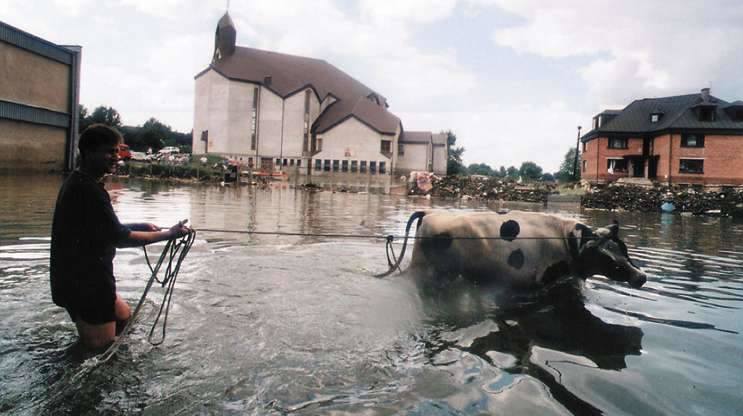 http://www.nto.pl/wiadomosci/opolskie/g/20-lat-po-powodzi-tysiaclecia-zdjecia,4509793,6132657/………………………………………………………………………………………………………………..…………………………………………………………………………………………………….………………………………………………………………………………………………………………..…………………………………………………………………………………………………….………………………………………………………………………………………………………………..…………………………………………………………………………………………………….Konspekt zajęć dla uczniów klas ósmych szkoły podstawowej oraz szkół ponadgimnazjalnych  CelMetodyMateriałyPrzebieg zajęć